       Всероссийская олимпиада школьников по географиишкольный этап 2019-2020 учебный год6 классЧасть 1                                                                                    Тестовые задания1. Выберете правильную последовательность открытия частей света:А) Америка, Антарктида, АвстралияБ) Америка, Австралия, АнтарктидаВ) Антарктида, Австралия, АмерикаГ) Австралия, Антарктида, Америка2. Установите соответствие между материком и низменностью:1) Амазонская низменность          А) Северная Америка                     2) Миссисипская низменность      Б) Евразия3) Прикаспийская низменность     В) Южная Америка                        4) Западно-Сибирская                     Г) Австралия            3. По отношению к вашему населенному пункту о. Гренландия находится в направлении:А) северо-востокБ) северноеВ) северо- западГ) западное4. Какой объект не является морем:А) Средиземное мореБ) Каспийское мореВ) Черное мореГ) Красное море5. Ветер, меняющий своё направление два раза в год, называется:А) боройБ) пассатомВ) бризомГ) муссоном 6. Какие географические приборы можно встретить в сказках. Выберите соответствие рисунка и названия 7. В каких единицах измеряют азимут? ВА) сантиметрахБ) градусахВ) минутахГ) часах8. Какое кругосветное путешествие короче?А) по экватору	В) по 50°с.ш.      Б) по 10°с.ш.   	Г) по 70°с.ш.9. Выберите, какое из полезных ископаемых добывают на территории Хабаровского края:А) нефть    Б)  природный газ      В) золото  Г) калийная соль.10. Кто из путешественников не совершал кругосветное плавание?А) Фернандо МагелланБ) Христофор Колумб  В) Джеймс КукГ) И.Ф. Крузенштерн11. Горные породы какого происхождения можно с наибольшей вероятностью встретить на Гавайских островах? А) осадочногоБ) биогенногоВ) метаморфическогоГ) магматического 12. По какой параллели можно совершить самое длинное кругосветное путешествие? 1) 50 с.ш. 2) 300 с.ш. 3) 500 с.ш. 4) 750 с.ш. 13. На какой широте расположен город, если расстояние от него до Северного полюса  130 градусов?А) 40 градусов северной широтыБ) 40 градусов южной широты В) 50 градусов северной широтыГ) 60  градусов южной  широты14.  Распределите материки по мере уменьшения их размеровА) Южная Америка                         Г) АвстралияБ) Евразия                                        Д) Северная АмерикаВ) Африка                                        Е) Антарктида15. В мультфильме «Зима в Простоквашино» машина Дяди Федора застряла в яме. А как такую форму рельефа показывают на топографических картах? А) 	              Б)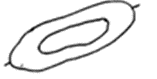 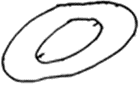 Сказочные персонажиГеографические приборы1. 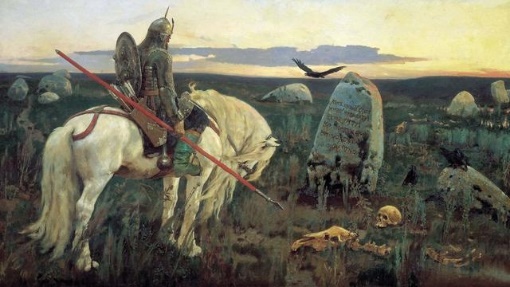 А) Флюгер2. 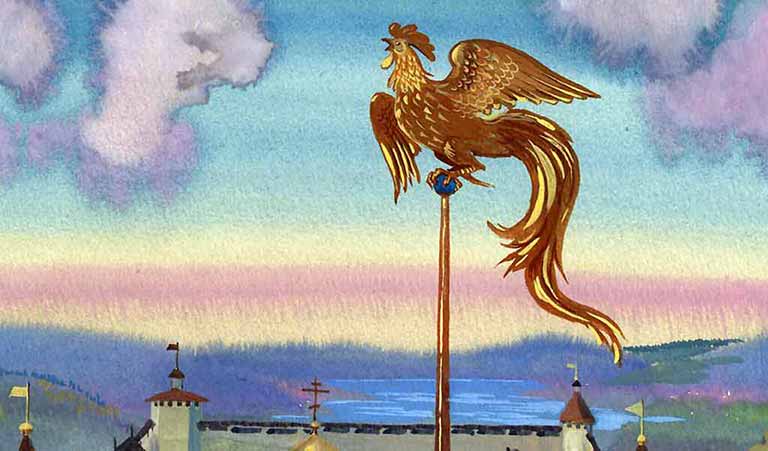 Б) Компас 3.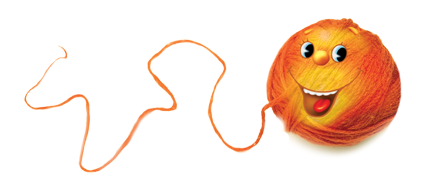 В) Карта